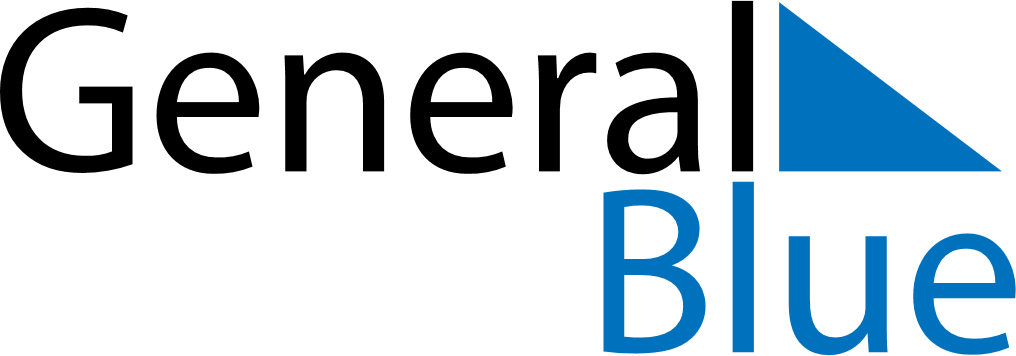 May 2024May 2024May 2024May 2024May 2024May 2024Shah Alam, Selangor, MalaysiaShah Alam, Selangor, MalaysiaShah Alam, Selangor, MalaysiaShah Alam, Selangor, MalaysiaShah Alam, Selangor, MalaysiaShah Alam, Selangor, MalaysiaSunday Monday Tuesday Wednesday Thursday Friday Saturday 1 2 3 4 Sunrise: 7:04 AM Sunset: 7:17 PM Daylight: 12 hours and 13 minutes. Sunrise: 7:03 AM Sunset: 7:17 PM Daylight: 12 hours and 13 minutes. Sunrise: 7:03 AM Sunset: 7:17 PM Daylight: 12 hours and 13 minutes. Sunrise: 7:03 AM Sunset: 7:17 PM Daylight: 12 hours and 14 minutes. 5 6 7 8 9 10 11 Sunrise: 7:03 AM Sunset: 7:17 PM Daylight: 12 hours and 14 minutes. Sunrise: 7:03 AM Sunset: 7:17 PM Daylight: 12 hours and 14 minutes. Sunrise: 7:03 AM Sunset: 7:17 PM Daylight: 12 hours and 14 minutes. Sunrise: 7:03 AM Sunset: 7:17 PM Daylight: 12 hours and 14 minutes. Sunrise: 7:02 AM Sunset: 7:17 PM Daylight: 12 hours and 14 minutes. Sunrise: 7:02 AM Sunset: 7:17 PM Daylight: 12 hours and 14 minutes. Sunrise: 7:02 AM Sunset: 7:17 PM Daylight: 12 hours and 15 minutes. 12 13 14 15 16 17 18 Sunrise: 7:02 AM Sunset: 7:17 PM Daylight: 12 hours and 15 minutes. Sunrise: 7:02 AM Sunset: 7:17 PM Daylight: 12 hours and 15 minutes. Sunrise: 7:02 AM Sunset: 7:17 PM Daylight: 12 hours and 15 minutes. Sunrise: 7:02 AM Sunset: 7:18 PM Daylight: 12 hours and 15 minutes. Sunrise: 7:02 AM Sunset: 7:18 PM Daylight: 12 hours and 15 minutes. Sunrise: 7:02 AM Sunset: 7:18 PM Daylight: 12 hours and 15 minutes. Sunrise: 7:02 AM Sunset: 7:18 PM Daylight: 12 hours and 15 minutes. 19 20 21 22 23 24 25 Sunrise: 7:02 AM Sunset: 7:18 PM Daylight: 12 hours and 16 minutes. Sunrise: 7:02 AM Sunset: 7:18 PM Daylight: 12 hours and 16 minutes. Sunrise: 7:02 AM Sunset: 7:18 PM Daylight: 12 hours and 16 minutes. Sunrise: 7:02 AM Sunset: 7:18 PM Daylight: 12 hours and 16 minutes. Sunrise: 7:02 AM Sunset: 7:18 PM Daylight: 12 hours and 16 minutes. Sunrise: 7:02 AM Sunset: 7:18 PM Daylight: 12 hours and 16 minutes. Sunrise: 7:02 AM Sunset: 7:19 PM Daylight: 12 hours and 16 minutes. 26 27 28 29 30 31 Sunrise: 7:02 AM Sunset: 7:19 PM Daylight: 12 hours and 16 minutes. Sunrise: 7:02 AM Sunset: 7:19 PM Daylight: 12 hours and 16 minutes. Sunrise: 7:02 AM Sunset: 7:19 PM Daylight: 12 hours and 16 minutes. Sunrise: 7:02 AM Sunset: 7:19 PM Daylight: 12 hours and 16 minutes. Sunrise: 7:02 AM Sunset: 7:19 PM Daylight: 12 hours and 17 minutes. Sunrise: 7:02 AM Sunset: 7:20 PM Daylight: 12 hours and 17 minutes. 